 CITY OF TRURO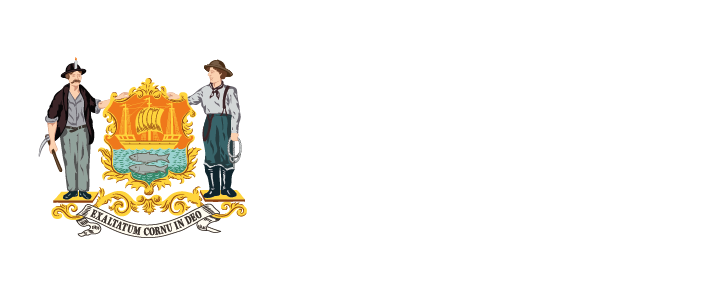 TRURO PUBLIC CEMETERY INTERMENT FORMThis application and payment in full MUST be submitted to the Burial Department, Truro City Council, Municipal Buildings, Boscawen Street, Truro TR1 2NE (currently Truro Community Library, Union Place, Truro TR1 1AP) no later than 5 working days before the burial.All information requested below MUST be carefully and clearly set out in in block letters. Responsibility for any error or omission rests with the person signing this form.All information requested below MUST be carefully and clearly set out in in block letters. Responsibility for any error or omission rests with the person signing this form.All information requested below MUST be carefully and clearly set out in in block letters. Responsibility for any error or omission rests with the person signing this form.All information requested below MUST be carefully and clearly set out in in block letters. Responsibility for any error or omission rests with the person signing this form.All information requested below MUST be carefully and clearly set out in in block letters. Responsibility for any error or omission rests with the person signing this form.All information requested below MUST be carefully and clearly set out in in block letters. Responsibility for any error or omission rests with the person signing this form.    Details of Deceased    Details of Deceased    Details of Deceased    Details of Deceased    Details of Deceased    Details of DeceasedFull name including titleFull name including titleDate of deathDate of deathAge at deathAge at deathLast known address Last known address Was the deceased a resident of Truro?  Yes                No                                                                                 non-resident applicants will be charged a 100% surcharge (please see point 31 of the Cemetery Regulations)Was the deceased a resident of Truro?  Yes                No                                                                                 non-resident applicants will be charged a 100% surcharge (please see point 31 of the Cemetery Regulations)Was the deceased a resident of Truro?  Yes                No                                                                                 non-resident applicants will be charged a 100% surcharge (please see point 31 of the Cemetery Regulations)Was the deceased a resident of Truro?  Yes                No                                                                                 non-resident applicants will be charged a 100% surcharge (please see point 31 of the Cemetery Regulations)Was the deceased a resident of Truro?  Yes                No                                                                                 non-resident applicants will be charged a 100% surcharge (please see point 31 of the Cemetery Regulations)Was the deceased a resident of Truro?  Yes                No                                                                                 non-resident applicants will be charged a 100% surcharge (please see point 31 of the Cemetery Regulations)Interment detailsInterment detailsInterment detailsInterment detailsInterment detailsInterment detailsType of interment                    (tick as appropriate)Type of interment                    (tick as appropriate)Type of interment                    (tick as appropriate)Full interment                            Interment of Ashes  Interment of Ashes  New grave –       single depth                       double depth  Re-open an existing grave                                                            (permission from the owner of the burial rights required and grant deed provided)New grave –       single depth                       double depth  Re-open an existing grave                                                            (permission from the owner of the burial rights required and grant deed provided)New grave –       single depth                       double depth  Re-open an existing grave                                                            (permission from the owner of the burial rights required and grant deed provided)Grave ReferenceGrave ReferenceGrave ReferenceSection:               Row:                 Number:             Section:               Row:                 Number:             Section:               Row:                 Number:             Date and time of proposed interment: (Please note interments DO NOT TAKE PLACE ON WEEKENDS/GOODFRIDAY/CHRISTMAS DAY OR A STATUTORY HOLIDAY)Date and time of proposed interment: (Please note interments DO NOT TAKE PLACE ON WEEKENDS/GOODFRIDAY/CHRISTMAS DAY OR A STATUTORY HOLIDAY)Date and time of proposed interment: (Please note interments DO NOT TAKE PLACE ON WEEKENDS/GOODFRIDAY/CHRISTMAS DAY OR A STATUTORY HOLIDAY)Date:      Time:      Date:      Time:      Date:      Time:      Will there be a graveside service?Will there be a graveside service?Will there be a graveside service?Yes                                   No     Yes                                   No     Yes                                   No     Dimensions of coffin, receptacle or container Dimensions of coffin, receptacle or container Dimensions of coffin, receptacle or container Length (cm) …….. Width (across widest part) (cm) ………. Depth (cm) …… Length (cm) …….. Width (across widest part) (cm) ………. Depth (cm) …… Length (cm) …….. Width (across widest part) (cm) ………. Depth (cm) …… NOTE: THE GRAVE SHALL BE DRESSED BY TRURO CITY COUNCILNOTE: THE GRAVE SHALL BE DRESSED BY TRURO CITY COUNCILNOTE: THE GRAVE SHALL BE DRESSED BY TRURO CITY COUNCILNOTE: THE GRAVE SHALL BE DRESSED BY TRURO CITY COUNCILNOTE: THE GRAVE SHALL BE DRESSED BY TRURO CITY COUNCILApplicant detailsApplicant detailsApplicant detailsApplicant detailsApplicant detailsApplicant detailsFull name (including title)Full name (including title)Address Address SignatureSignatureSignatureSignatureSignatureSignatureDo you own the Exclusive Rights of Burial for the plot?    Yes            No   Please note Truro City Council can only authorise the opening of any grave upon permission of the owner. If the owner of the grave is to be interred no authorisation is necessary. If you are not the owner, please call Truro City Council’s burial department - 01872 274766 option 3Do you own the Exclusive Rights of Burial for the plot?    Yes            No   Please note Truro City Council can only authorise the opening of any grave upon permission of the owner. If the owner of the grave is to be interred no authorisation is necessary. If you are not the owner, please call Truro City Council’s burial department - 01872 274766 option 3Do you own the Exclusive Rights of Burial for the plot?    Yes            No   Please note Truro City Council can only authorise the opening of any grave upon permission of the owner. If the owner of the grave is to be interred no authorisation is necessary. If you are not the owner, please call Truro City Council’s burial department - 01872 274766 option 3Do you own the Exclusive Rights of Burial for the plot?    Yes            No   Please note Truro City Council can only authorise the opening of any grave upon permission of the owner. If the owner of the grave is to be interred no authorisation is necessary. If you are not the owner, please call Truro City Council’s burial department - 01872 274766 option 3Do you own the Exclusive Rights of Burial for the plot?    Yes            No   Please note Truro City Council can only authorise the opening of any grave upon permission of the owner. If the owner of the grave is to be interred no authorisation is necessary. If you are not the owner, please call Truro City Council’s burial department - 01872 274766 option 3Do you own the Exclusive Rights of Burial for the plot?    Yes            No   Please note Truro City Council can only authorise the opening of any grave upon permission of the owner. If the owner of the grave is to be interred no authorisation is necessary. If you are not the owner, please call Truro City Council’s burial department - 01872 274766 option 3Will a memorial be moved?                     Yes                           No (Please note an appointment must be made for the removal of any monument and the applicable fee paid)                                                             Will a memorial be moved?                     Yes                           No (Please note an appointment must be made for the removal of any monument and the applicable fee paid)                                                             Will a memorial be moved?                     Yes                           No (Please note an appointment must be made for the removal of any monument and the applicable fee paid)                                                             Will a memorial be moved?                     Yes                           No (Please note an appointment must be made for the removal of any monument and the applicable fee paid)                                                             Will a memorial be moved?                     Yes                           No (Please note an appointment must be made for the removal of any monument and the applicable fee paid)                                                             Will a memorial be moved?                     Yes                           No (Please note an appointment must be made for the removal of any monument and the applicable fee paid)                                                             Parking is limited in the cemetery please park off-site where possible or the area close to the chapel; all vehicles MUST always allow access to emergency services.Parking is limited in the cemetery please park off-site where possible or the area close to the chapel; all vehicles MUST always allow access to emergency services.Parking is limited in the cemetery please park off-site where possible or the area close to the chapel; all vehicles MUST always allow access to emergency services.Parking is limited in the cemetery please park off-site where possible or the area close to the chapel; all vehicles MUST always allow access to emergency services.Parking is limited in the cemetery please park off-site where possible or the area close to the chapel; all vehicles MUST always allow access to emergency services.Parking is limited in the cemetery please park off-site where possible or the area close to the chapel; all vehicles MUST always allow access to emergency services.Funeral Director/arrangerFuneral Director/arrangerFuneral Director/arrangerSignature of Funeral Director/arrangerSignature of Funeral Director/arrangerSignature of Funeral Director/arrangerDate:Please note – The Registrar’s certificate of Death or Coroner’s Order MUST be handed to the burial department before the interment can take place.Please note – The Registrar’s certificate of Death or Coroner’s Order MUST be handed to the burial department before the interment can take place.Please note – The Registrar’s certificate of Death or Coroner’s Order MUST be handed to the burial department before the interment can take place.Please note – The Registrar’s certificate of Death or Coroner’s Order MUST be handed to the burial department before the interment can take place.Please note – The Registrar’s certificate of Death or Coroner’s Order MUST be handed to the burial department before the interment can take place.Please note – The Registrar’s certificate of Death or Coroner’s Order MUST be handed to the burial department before the interment can take place.I agree that my information will be retained by Truro City Council as outlined in their Information and Data Protection policy.                               I agree to Truro City Council contacting me regarding this and other applications relating to burials or the grave.  Please tick the box to agree     I agree that my information will be retained by Truro City Council as outlined in their Information and Data Protection policy.                               I agree to Truro City Council contacting me regarding this and other applications relating to burials or the grave.  Please tick the box to agree     I agree that my information will be retained by Truro City Council as outlined in their Information and Data Protection policy.                               I agree to Truro City Council contacting me regarding this and other applications relating to burials or the grave.  Please tick the box to agree     I agree that my information will be retained by Truro City Council as outlined in their Information and Data Protection policy.                               I agree to Truro City Council contacting me regarding this and other applications relating to burials or the grave.  Please tick the box to agree     I agree that my information will be retained by Truro City Council as outlined in their Information and Data Protection policy.                               I agree to Truro City Council contacting me regarding this and other applications relating to burials or the grave.  Please tick the box to agree     I agree that my information will be retained by Truro City Council as outlined in their Information and Data Protection policy.                               I agree to Truro City Council contacting me regarding this and other applications relating to burials or the grave.  Please tick the box to agree     Cemetery Fees DueCemetery Fees DueIndicate fee paid by ticking appropriate boxIndicate fee paid by ticking appropriate boxIntermentIntermentChild/stillborn up to and including 16 years (full interment/interment of ashes)No chargeFull Interment in an existing grave (subject to burial rights being submitted)£400   Full Interment in new grave - single depth                                             - double depth (£140 extra depth)£400   £540   Interment of cremated remains (no fee for reinstatement of grass)£116   Reinstatement of grass surface on the grave space (not applicable to cremated remains)£125   Removal/re-erect a memorial£86     For all other charges please go to  - Cemetery-Fees-2022-2023-1.pdf (truro.gov.uk)For all other charges please go to  - Cemetery-Fees-2022-2023-1.pdf (truro.gov.uk)Cheques should be made payable to TRURO CITY COUNCILCheques should be made payable to TRURO CITY COUNCILBACS payment – HSBC Sort code: 40-44-34 Account 11120565 **please use grave reference and deceased’s name when making a BACS paymentBACS payment – HSBC Sort code: 40-44-34 Account 11120565 **please use grave reference and deceased’s name when making a BACS paymentIn case of enquiry please contact Tel: 01872 274766 option 3              Email: burials@truro.gov.ukIn case of enquiry please contact Tel: 01872 274766 option 3              Email: burials@truro.gov.uk